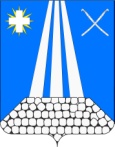 Совет Некрасовского сельского поселения Усть-Лабинского района РЕШЕНИЕот 10 июня 2019г.					                                      № 6ст. Некрасовская							                Протокол № 69Об утверждении программы приватизации объектов муниципальной собственности Некрасовского сельского поселенияУсть-Лабинского  района  на 2019 годВ целях мобилизации доходов в бюджет Некрасовского сельского поселения Усть-Лабинского района, оптимизации использования муниципального имущества, недопущения его ухудшения, а так же снижения бремени расходов по содержанию объектов муниципальной собственности, руководствуясь Федеральным Законом от 21 декабря 2001 года № 178-ФЗ «О приватизации государственного и муниципального имущества», Совет Некрасовского сельского поселения  Усть-Лабинского района, р е ш и л: 1. Утвердить программу приватизации объектов Некрасовского сельского поселения  Усть-Лабинского района на 2019 год, согласно приложению.2. Общему отделу администрации Некрасовского сельского поселения Усть-Лабинского района (Шакирова) обнародовать настоящее решение и разместить на официальном сайте администрации Некрасовского сельского поселения                Усть-Лабинского района в сети «Интернет».3. Контроль за выполнением настоящего решения возложить на Комиссию по приватизации Некрасовского сельского поселения Усть-Лабинского. 4. Решение вступает в силу со дня его обнародования. Председатель Совета Некрасовского сельскогопоселения Усть-Лабинского района                                                Н.И.Вдовиченко Глава Некрасовского сельскогопоселения Усть-Лабинский район                                                  Т.Ю.Скорикова ПриложениеУТВЕРЖДЕНАрешением Совета Некрасовского сельского поселения  Усть-Лабинский районот 10 июня 2019г. № 6Протокол № 69Программа приватизации объектов Некрасовского сельского поселения  Усть-Лабинского района на 2019 год1.Цель программыПовышение эффективности управления муниципальной собственностью Некрасовского сельского поселения Усть-Лабинского района и обеспечение планомерности процесса приватизации.2.Задачи программыПовышение эффективности использования объектов муниципального имущества; оптимизация структуры муниципальной собственности; уменьшение бюджетных расходов на управление объектами муниципальной собственности; создание условий для развития рынка недвижимости; пополнение доходной части бюджета Некрасовского сельского поселения  Усть-Лабинского района; привлечение инвестиций в экономику Некрасовского сельского поселения Усть-Лабинского района. 3.Основные мероприятия программыПриватизация объектов муниципальной собственности осуществляется согласно Перечню объектов муниципальной собственности, подлежащих приватизации в 2019 году, согласно приложению № 1 к настоящей программе.Продавцом муниципального имущества от имени  Некрасовского сельского поселения Усть-Лабинского района выступает администрация Некрасовского сельского поселения Усть-Лабинского района.Приватизация объектов недвижимости, арендуемых субъектами малого и среднего предпринимательства, производится в соответствии с Федеральным законом от 22.07.2008г № 159-ФЗ «Об особенностях отчуждения недвижимого имущества, находящегося в государственной собственности субъектов Российской Федерации или муниципальной собственности и арендуемые субъектами малого и среднего предпринимательства».4.Прогноз поступлений в бюджет Некрасовского сельского поселения Усть-Лабинского района  Денежные средства, полученные от приватизации объектов муниципальной собственности, подлежат перечислению в бюджет Некрасовского сельского поселения Усть-Лабинского района в полном объеме.5.Контроль над исполнением программыКонтроль над реализацией мероприятий программы осуществляет финансовый отдел администрации Некрасовского сельского поселения Усть-Лабинского районаИ.о. начальника финансового отдела администрации Некрасовского сельскогопоселения Усть-Лабинского района                                                   Т.А.Саенко ПРИЛОЖЕНИЕ № 1к Программе приватизации объектов муниципальной собственности Некрасовского сельского поселения Усть-Лабинского района на 2019 годПереченьобъектов муниципальной собственности Некрасовского сельского поселения  Усть-Лабинского района, подлежащих приватизации в 2019 годуИ.о. начальника финансового отдела   администрации Некрасовского сельского поселения Усть –Лабинского района                                                                           Т.А.Саенко№ п/пНаименование объекта муниципальной собственностиМестонахождение объекта муниципальной собственностиГод выпуска БалансодержательБалансовая стоимость объекта, тыс. руб.Остаточная стоимость объекта тыс. руб.Начальная цена приватизации (тыс. руб. с учетом НДС)Способ приватизации1Нежилое здание – котельная газовая с оборудованием. Площадь: общая 97,3 кв.м, Инвентарный номер 24962, Литер:III. Этажность 1. Подземная этажность: 0. Кадастровый номер 23-23-33/056/2006-023Российская Федерация, Краснодарский кр., Усть –Лабинский район, ст-ца Некрасовская ул.Чапаева, дом 171964Администрация Некрасовского сельского поселения Усть-Лабинского района147,898,3Определяется на основании отчета об оценке рыночной стоимости Конкурс1.1.Теплотрасса. Площадь: Общая протяженность1122 м. Инвентарный номер: 24977. Литер III.Российская Федерация, Краснодарский кр., Усть –Лабинский район, ст-ца Некрасовская ул.Чапаева, дом 171975Администрация Некрасовского сельского поселения Усть-Лабинского района79,338,9Определяется на основании отчета об оценке рыночной стоимости Конкурс